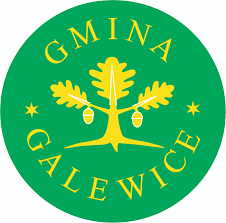                                                                                                                        (załącznik nr 1)FORMULARZ OFERTOWYZamawiający : Gmina Galewice, ul. Wieluńska 5, 98-405 GalewiceWykonawca(nazwa)………………………………………………………………………………………….(siedziba).......................................................................................................................................................................................................................................................................................nr tel...................................... nr fax..........................................e-mail…………..…………...….NIP...........................................................REGON.......................................................................W nawiązaniu do zapytania  ofertowego  na  zadanie:  „ Wykonanie projektu rozbiórki budynku mieszkalnego oraz budynku gospodarczego zlokalizowanych na terenie działki nr 1014/1, obręb 0005 Galewice położonych przy ul. Wieruszowskiej w Galewicach”Oferuję wykonanie  zamówienia, zgodnie z  opisem  przedmiotu  zamówienia  za cenę:            Netto                   ………………………………………………zł            Pod. VAT            ………………………………………………zł            Brutto                  ……………………..………………………...zł            Słownie: ……………………………………………………………………………...Cena podana w ofercie obejmuje wszystkie koszty związane z  realizacją przedmiotowego zamówienia.Oświadczam, iż dysponuję  wiedzą, doświadczeniem, potencjałem technicznym                    i  osobami posiadającymi wymagane uprawnienia  do wykonania  zamówienia.Oświadczam, że:zapoznałem/am się z opisem przedmiotu zamówienia i nie wnoszę do niego zastrzeżeń,w przypadku wyboru mojej oferty zobowiązuję się do realizacji zamówienia na warunkach określonych w zapytaniu ofertowym i w terminie określonym przez Zamawiającego.Oświadczam, że jestem/ nie jestem  płatnikiem podatku VAT.Termin wykonania przedmiotu zamówienia  do ……………………Termin płatności faktury :...................................................................Osoba do kontaktów ze strony Wykonawcy ……………………………            tel. ………………………….. e- mail …………………………………Załączniki:Na potwierdzenie spełnienia wymagań załączam  do oferty  n/w dokumenty:……………………………………………………………………………………………………………………………………………………………………………………………………………………………………………………………………..   Data sporządzenia oferty                                                                                 …………………………………………...                                                                                                 (data i  podpis Wykonawcy)